CEE TIMELINE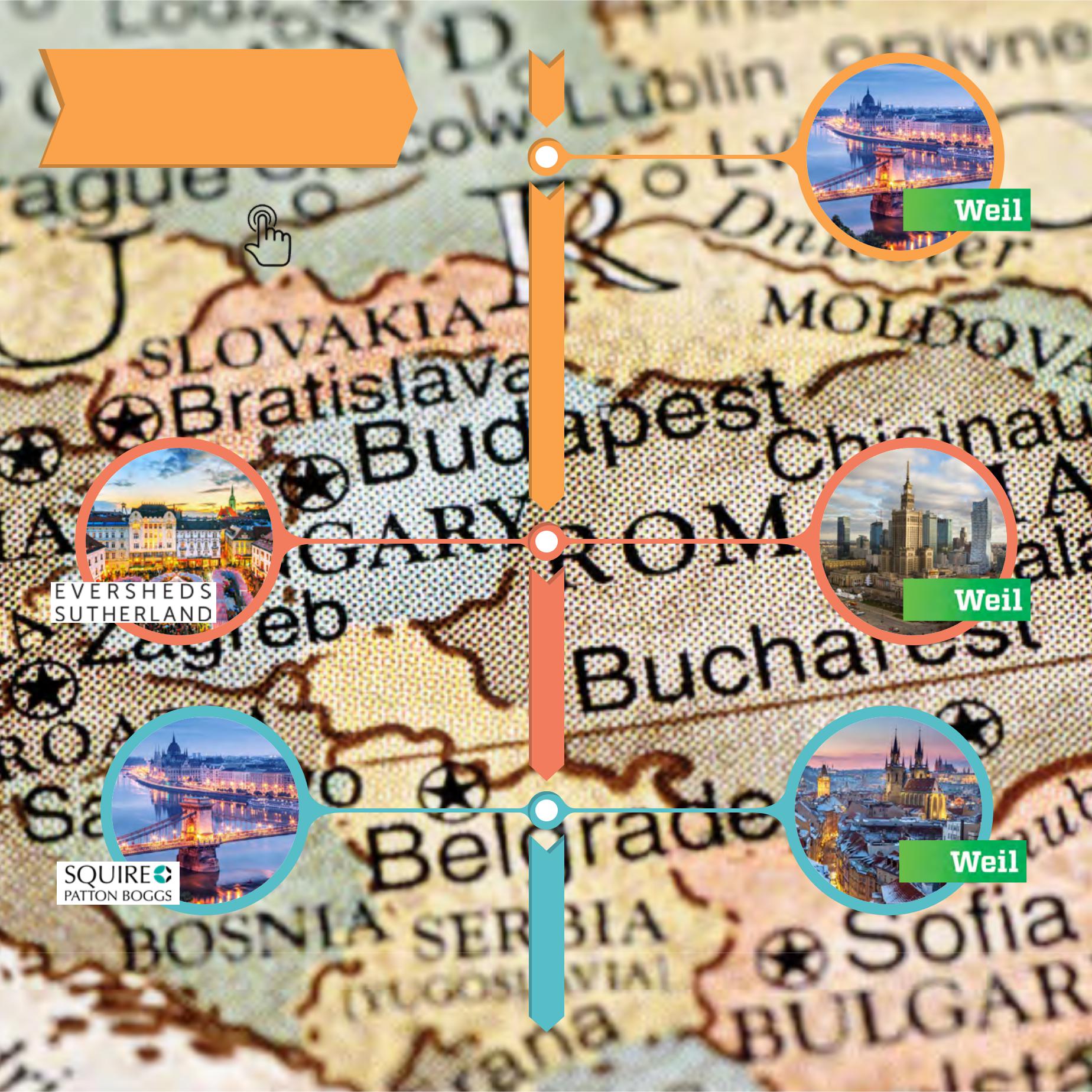 2018-19Click on pictures for full story...February 2018Weil Gotshal &Manges closesBudapest officeDecember 2018Eversheds Sutherlandannounces mergerwith Czech andSlovak Republic firmDecember 2018Weil Gotshal &Manges reviewingWarsaw officeJanuary 2019Squire PattonBoggs closesBudapest officeJanuary 2019Weil Gotshal &Manges closesPrague office